																	Thema binnenpret			Slapen: in een toestand zijn dat je niets van je omgeving merkt.			Dromen: in je slaap van alles meemaken.			Instoppen: (iemand die in bed ligt) bedekken met een deken.			Snurken: tijdens je slaap harde geluiden maken met je keel of neus.			Gapen: uit vermoeidheid of verveling je mond wijd opendoen en daarbij diep 						 ademhalen.			Wakker: als je niet slaapt.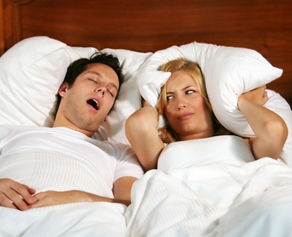 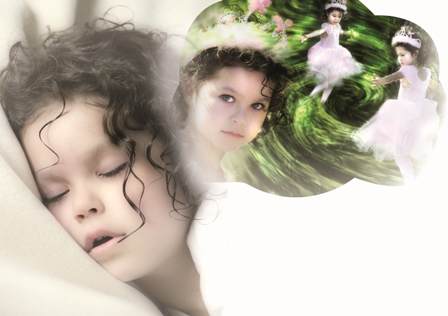 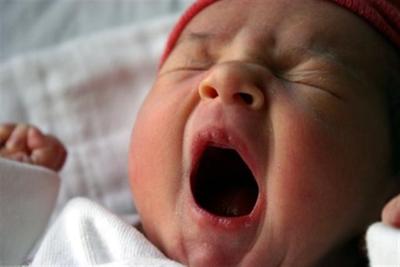 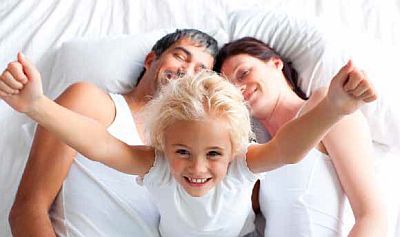 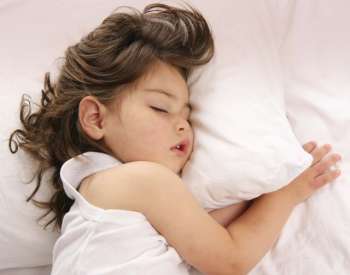 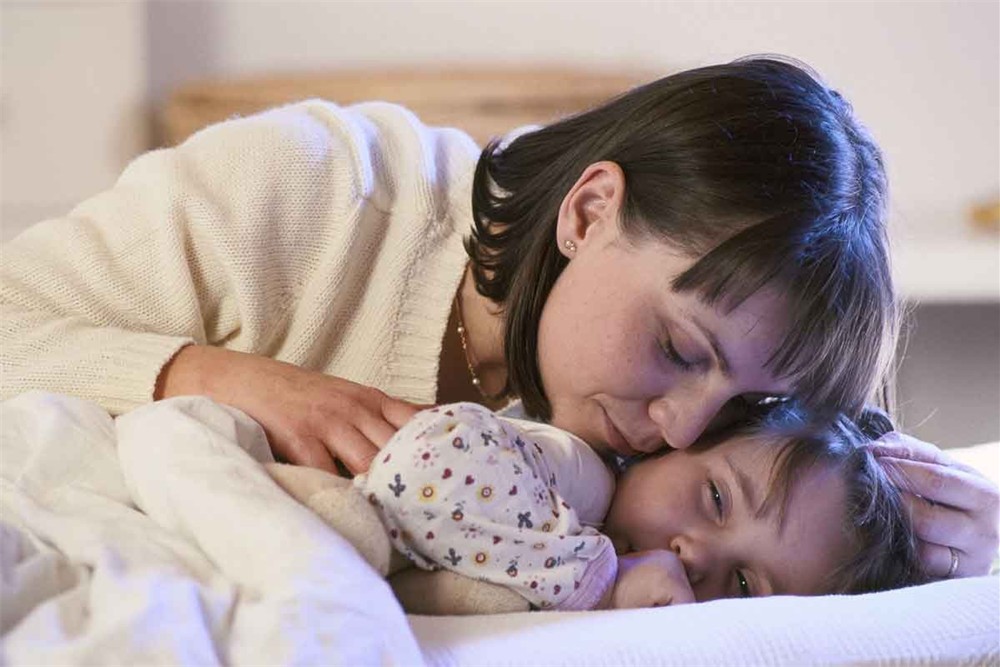 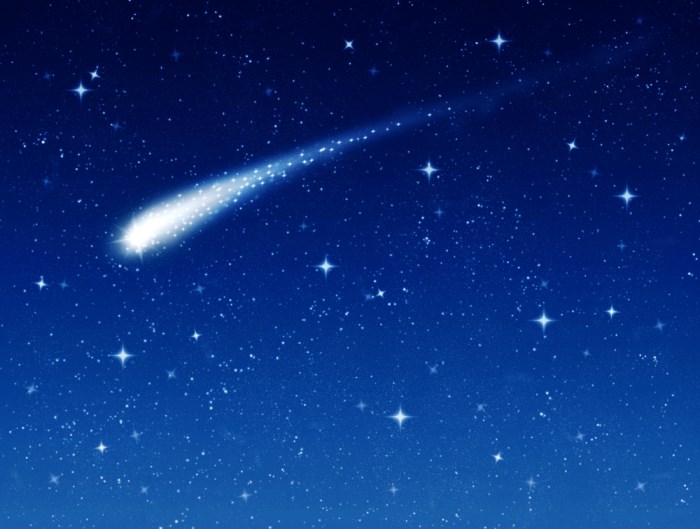 